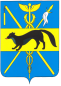 АДМИНИСТРАЦИЯБОГУЧАРСКОГО МУНИЦИПАЛЬНОГО РАЙОНАВОРОНЕЖСКОЙ ОБЛАСТИПОСТАНОВЛЕНИЕот «25» марта 2019 г. № 182г. БогучарОб утверждении программы персонифицированного финансирования дополнительного образования детей Богучарского муниципального района Воронежской областиВ соответствии с постановлением администрации Богучарского муниципального района Воронежской области от 12.02.2018 № 88 «О создании муниципального (опорного) центра дополнительного образования детей Богучарского муниципального района», с постановлением администрации Богучарского муниципального района Воронежской области от 12.02.2019 № 75 «О введении механизма персонифицированного финансирования в системе дополнительного образования детей на территории Богучарского муниципального района Воронежской области» администрация Богучарского муниципального района ПОСТАНОВЛЯЕТ:1. Утвердить программу персонифицированного финансирования дополнительного образования детей Богучарского муниципального района на 2019-2023 года согласно приложению (далее – программа персонифицированного финансирования). 2. МКУ «Управление по образованию и молодежной политике» (Ткачев И.В.), МКУ «Управление культуры» (Топоркова О.В.), МКУ «Отдел физической культуры и спорта» (Гоцкин Ю.В.) обеспечить детям и их родителям (законным представителям), проживающим на территории Богучарского муниципального района Воронежской области, возможность получения сертификата дополнительного образования в соответствии с положением о персонифицированном финансировании в системе дополнительного образования детей Богучарского муниципального района Воронежской области.3. Руководителю муниципального опорного центра дополнительного образования детей Богучарского муниципального Воронежской области, директору муниципального казенного учреждения дополнительного образования «Районный Центр детского творчества» (Решетникова Т.И.) обеспечить организационное, информационное и методическое сопровождение реализации программы персонифицированного финансирования дополнительного образования детей Богучарского муниципального района Воронежской области. 4. Контроль за исполнением настоящего постановления оставляю за собой.Приложениек постановлению администрации Богучарского муниципального районаот «25.03.2019 № 182Программа персонифицированного финансирования дополнительного образования детей Богучарского муниципального района Воронежской области на 2019-2023 годаВременно исполняющий обязанности главы Богучарского муниципального районаЮ.М. Величенко1.Период действия программы персонифицированного финансирования2019-20232.Категория детей, которым предоставляются сертификаты дополнительного образованияДети от 5 до 18 лет[1],3.Количество сертификатов дополнительного образования, обеспечиваемых за счет бюджета Богучарского муниципального района на период действия программы персонифицированного финансирования (не более) ед.Количество сертификатов дополнительного образования, обеспечиваемых за счет бюджета Богучарского муниципального района на период действия программы персонифицированного финансирования (не более) ед.3.1Дети в возрасте от 5 до 18 лет Не установлено4.Объем обеспечения действующих сертификатов дополнительного образования в период действия программы персонифицированного финансирования, тыс. рублейОбъем обеспечения действующих сертификатов дополнительного образования в период действия программы персонифицированного финансирования, тыс. рублей4.1Объем обеспечения в 2019 году, тыс. рублей16176,95.Стоимость сертификата дополнительного образования, установленный для одного ребенка из соответствующей категории детей, на период действия программы персонифицированного финансирования, тыс. рублейСтоимость сертификата дополнительного образования, установленный для одного ребенка из соответствующей категории детей, на период действия программы персонифицированного финансирования, тыс. рублей5.1Стоимость сертификата, тыс. рублей21,76.Вид дополнительных общеобразовательных программ, оплачиваемых за счет средств сертификатаДополнительные общеобразовательные общеразвивающие программы7.Направленности программ дополнительного образования, обучение по которым, оплачивается за счет средств сертификата- техническая- художественная- физкультурно-спортивная- естественнонаучная- туристско-краеведческая- социально-педагогическая8.На период действия программы персонифицированного финансирования установлены следующие ограничения по оплате сертификатом персонифицированного финансирования направленностей программ дополнительного образования, реализация которых полностью или частично финансируется за счет использования сертификатов персонифицированного финансирования: На период действия программы персонифицированного финансирования установлены следующие ограничения по оплате сертификатом персонифицированного финансирования направленностей программ дополнительного образования, реализация которых полностью или частично финансируется за счет использования сертификатов персонифицированного финансирования: 8.1При реализации программ дополнительного образования технической направленностиДополнительная общеразвивающая программа содержит не более 144 часа8.2При реализации программ дополнительного образования художественной направленностиДополнительная общеразвивающая программа содержит не более 144 часа8.3При реализации программ дополнительного образования физкультурно-спортивной направленностиДополнительная общеразвивающая программа содержит не более 144 часа8.4При реализации программ дополнительного образования естественнонаучной направленностиДополнительная общеразвивающая программа содержит не более 144 часа8.5При реализации программ дополнительного образования туристско-краеведческой направленностиДополнительная общеразвивающая программа содержит не более 144 часа8.6При реализации программ дополнительного образования социально-педагогической направленностиДополнительная общеразвивающая программа содержит не более 144 часа